1 ноября 2019  года в ГКОУ РО Пролетарской школе-интернате было организовано общешкольное родительское собрание на тему «Особенности задач семьи и школы-интерната в воспитании и социализации детей с ОВЗ».     Цель родительского собрания - расширение педагогического кругозора родителей, стимулирование их желания стать хорошими родителями, организация совместных усилий по достойному образованию обучающихся с ОВЗ.      На собрании были рассмотрены актуальные вопросы  проблем  обучения и воспитания. С докладом «Роль занятий дополнительного образования в организации занятости обучающихся» выступила педагог дополнительного образования  И.Б.Бырлова.  Она рассказала о проблемах в сфере дополнительного образования детей, о деятельности объединения «Волшебная нить», продемонстрировала родителям детские работы, изготовленные на занятиях дополнительным образованием, подчеркнула значимость занятий для детей и родителей, акцентировала внимание родителей на организации совместного творчества.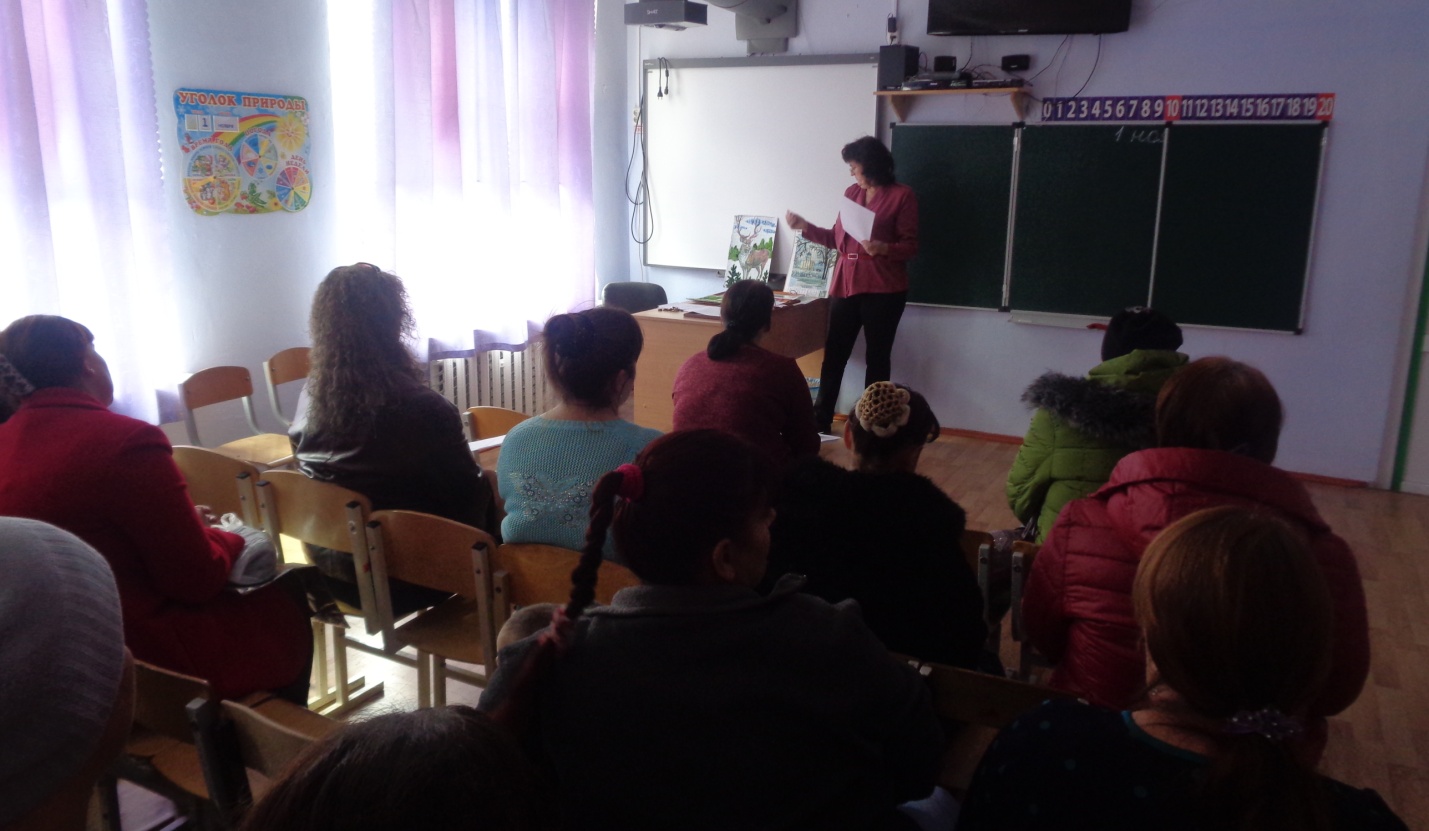     С  проблемой  «Актуальные вопросы  повышения уровня кибербезопасности и цифровой грамотности обучающихся»  выступила заместитель директора по ВР  Р.М. Калиниченко. Она познакомила родителей с мероприятиями для обучающихся, направленными на повышение  их уровня кибербезопасности  и цифровой грамотности, а привлекла  внимания родительской  общественности к проблеме обеспечения  и развития  детей  в информационном пространстве.         С  вопросом  «Бесконтрольность свободного времени – основная причина совершения правонарушений среди детей и подростков» выступили социальный педагог Ю.В.Гежа, а также старший инспектор КДН и ЗП при Администрации Пролетарского района Ю.А. Конькова. Они проинформировала родителей о нарушениях в поведении обучающихся школы-интерната и мерах их предупреждения, обратила внимание родителей на необходимость строжайшего контроля за поведением детей, кругом общения и занятостью в свободное от обучения время, призвала родителей быть бдительными и внимательными к своим детям.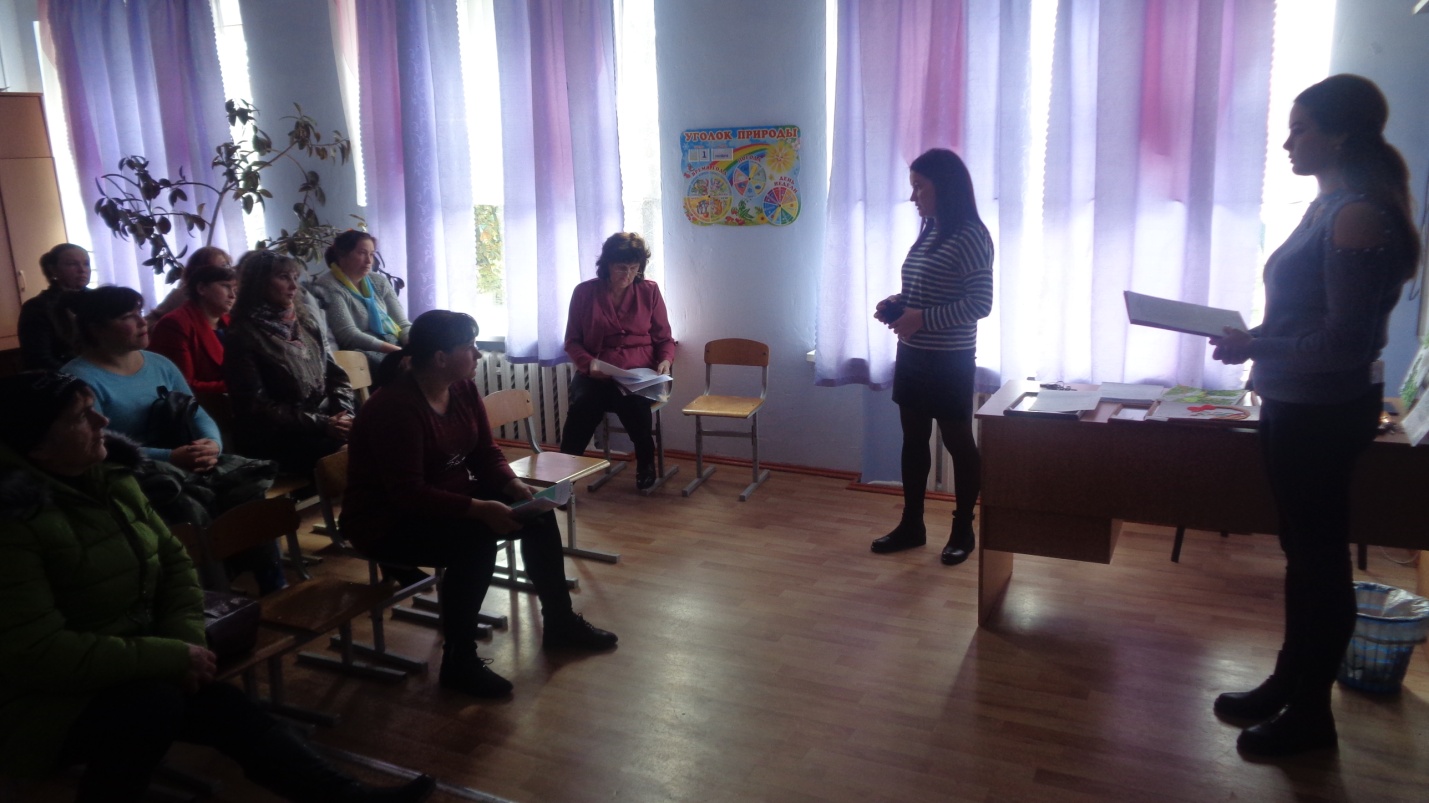    С вопросами по организации медицинской помощи обучающимся выступила медицинская сестра В.А. Захарченко.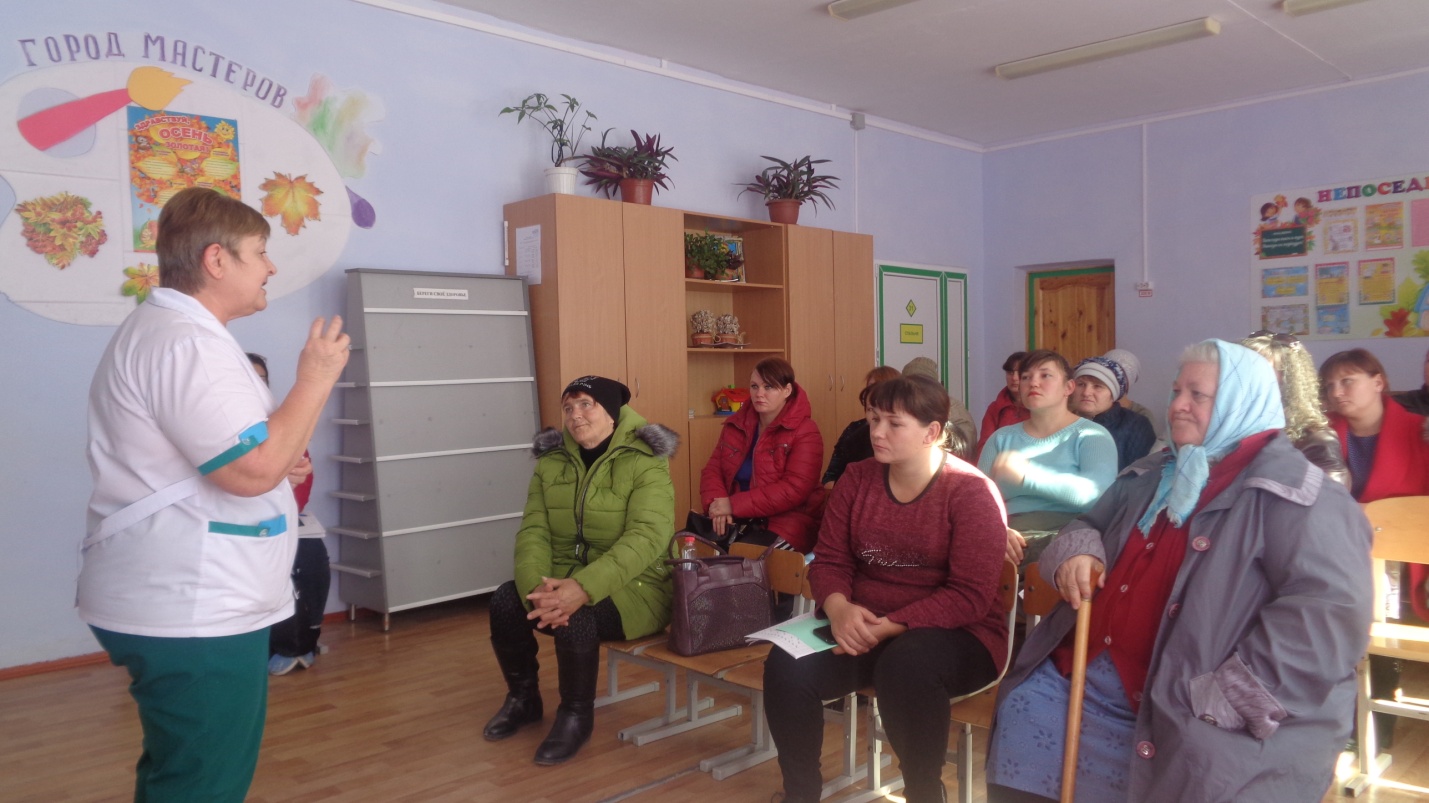  Завершилось родительское собрание  общими вопросами по организации взаимодействия педагогов школы-интерната и родителей в рамках обучения и воспитания.   На общешкольном родительском собрании присутствовало 29 родителей. Они активно принимали участие, задавали вопросы, делились опытом воспитания детей.Информацию подготовила  заместитель директора по ВР             Р.М. Калиниченко